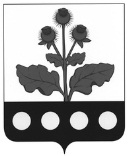 АДМИНИСТРАЦИЯ РЕПЬЕВСКОГО СЕЛЬСКОГО ПОСЕЛЕНИЯ РЕПЬЕВСКОГО МУНИЦИПАЛЬНОГО РАЙОНА ВОРОНЕЖСКОЙ ОБЛАСТИПОСТАНОВЛЕНИЕ«02» июля 2018 г. № 55с. РепьевкаВ соответствии с п. 18 статьи 7 Устава Репьевского сельского поселения, в целях охраны окружающей среды, поддержки и развития инициатив жителей и организаций по благоустройству территории Репьевского сельского поселения администрация Репьевского сельского поселения Репьевского муниципального района Воронежской области постановляет:1. Учредить на территории Репьевского сельского поселения Репьевского муниципального района ежегодный конкурс по благоустройству территории сельского поселения «Живи, цвети, село родное» (далее – Конкурс).2. Утвердить Положение о Конкурсе согласно приложению 1.3. Настоящее постановление вступает в силу со дня его официального опубликования.4. Разместить данное постановление на сайте органов местного самоуправления Репьевского сельского поселения в информационно - телекоммуникационной сети «Интернет».5. Контроль за исполнением настоящего постановления возложить на заместителя главы, начальника хозяйственно – экономического отдела администрации Репьевского сельского поселения Панарина Р.Н..ПРИЛОЖЕНИЕ 1к постановлению администрации Репьевского сельского поселения от «02» июля 2018 года №55Положение о ежегодном конкурсе по благоустройству территории сельского поселения «Живи, цвети, село родное»1. Общие положения1.1. Настоящее Положение о ежегодном конкурсе по благоустройству территории сельского поселения «Живи, цвети, село родное» (далее – Конкурс) устанавливает цели, порядок и условия организации и проведения Конкурса на территории Репьевского сельского поселения (далее – Положение).1.2. Конкурс проводится ежегодно в целях охраны окружающей среды и повышения уровня внешнего благоустройства территорий, прилегающих к жилым домам, предприятиям, учреждениям Репьевского сельского поселения, улучшения санитарно-гигиенического состояния.Конкурс направлен на широкое вовлечение населения, коллективов организаций разных форм собственности и организационно-правовых форм в работы по благоустройству территории сельского поселения.1.3. Задачами конкурса являются:1) совершенствование форм работы с населением в сфере благоустройства;2) формирование позитивного общественного мнения о благоустройстве;3) создание условий для проявления творчества жителей в сфере благоустройства и поощрения лучших практик благоустройства.4) привлечение внимания населения, предприятий, организаций, учреждений поселения к вопросам благоустройства;5) воспитание бережного отношения к жилищному фонду, придомовым участкам, местам отдыха, оборудованию и содержанию улиц, дворов, объектов малых архитектурных форм;6) повышение ответственности жителей за внешний вид территории;7) озеленение прилегающих территорий жилых домов, административных зданий и производственных объектов.1.4. Конкурс проводится по следующим номинациям:1) «Лучшая усадьба»;2) «Лучшая придомовая территория»;3) «Лучший (ая) цветник/клумба на придомовой территории»;4) «Лучшая прилегающая территория административного здания/торгового предприятия»;5) «Лучшая деятельность в благоустройстве членов ТОС»;6) «Активный участник в благоустройстве села»;7) «Открытие года».1.5. В Конкурсе могут принять участие физические лица и юридические лица, расположенные на территории сельского поселения, индивидуальные предприниматели, подавшие организатору Конкурса заявку по форме согласно приложению 1 к Положению (далее - участники).1.6. Организатор конкурса - Конкурсная комиссия. 2. Порядок проведения Конкурса и подведения его итогов2.1. Конкурс проводится в два этапа:I этап – подача участниками заявок – 14 календарных дней с момента объявления проведения конкурса;II этап – рассмотрение конкурсной комиссией заявок – 30 календарных дней с момента объявления проведения конкурса.Начало конкурса оформляется постановлением администрации Репьевского сельского поселения.2.2. По результатам Конкурса, в каждой номинации определяется один победитель и два призера.2.3. Участники Конкурса могут подать заявку для участия только в одной номинации Конкурса.2.4. Победители двух предыдущих лет, могут участвовать только в номинации «Активный участник в благоустройстве села».2.5. Победителями и призерами Конкурса признаются участники набравшие в соответствии с критериями оценки наибольшее количество баллов, занявшие соответственно I, II и III места. приложение 2 к Положению.2.6. Итоги Конкурса оформляются распоряжением администрации Репьевского сельского поселения.2.7. По итогам Конкурса:2.7.1. Победители награждаются грамотами главы Репьевского сельского поселения и ценными подарками, им присваиваются соответствующие звания сроком на один год и вручаются соответствующие таблички с указанием номинации и названием Конкурса, которые устанавливаются на фасаде здания.2.7.2. Призеры Конкурса награждаются грамотами главы Репьевского сельского поселения;2.7.3. Всем участникам Конкурса вручаются адресные таблички, с названием улицы и номера дома и информацией об участии в Конкурсе в текущем году.2.8. Финансирование мероприятий, связанных с проведением Конкурса осуществляется за счет средств местного бюджета и внебюджетных источников.2.9. Состав конкурсной комиссии ежегодного конкурса по благоустройству территории сельского поселения «Живи, цвети, село родное» определяется распоряжением администрации Репьевского сельского поселения.3. Конкурсная комиссия3.1. Конкурсная комиссия формируется администрацией Репьевского сельского поселения, в составе председателя, секретаря и членов комиссии.3.2. Конкурсная комиссия:3.2.1. Ежегодно после подведения итогов Конкурса размещает информацию о проведении Конкурса на официальном сайте органов местного самоуправления Репьевского сельского поселения и на информационных стендах, установленных на территории Репьевского сельского поселения;3.2.2. Принимает заявки и регистрирует их в журнале регистрации заявок на участие в Конкурсе, приложение 3 к Положению;3.2.3. Проводит объезд участников Конкурса, подавших заявку на участие;3.2.4. Проводит оценку благоустройства и санитарного состояния домовладений, зданий и прилегающей территории участников Конкурса в соответствии с утвержденными критериями оценки.3.2.5. Подводит итоги проведения Конкурса.3.3. Заседание конкурсной комиссии считается правомочным, если в нем принимают участие не менее двух третей ее членов.3.4. Решение конкурсной комиссии оформляется протоколом, подписывается председателем и секретарем конкурсной комиссии.3.5. Подписанный протокол направляется в администрацию Репьевского сельского поселения для принятия постановления об итогах Конкурса в текущем году, которое подлежит официальному обнародованию.Приложение 1к Положению о ежегодном конкурсе по благоустройству территории сельского поселения конкурса «Живи, цвети, село родное» Образец заявки на участие в конкурсе(заполняется на бланке организации)В конкурсную комиссию ЗАЯВКАна участие в ежегодном конкурсе по благоустройству территории сельского поселения «Живи, цвети, село родное», в номинации ______________________________________________________________________________________________________________________________1. Полное название _______________________________________________________________________________________________________________2. Ф.И.О. руководителя/участника (полностью)_______________________________________________________________________________________3. Почтовый и юридический адрес___________________________________________________________________________________________________4. Телефон/факс__________________________________________________5. Ф.И.О. контактного лица, его тел./факс; эл. почта____________________________________________________________________________________*п.5 подлежит заполнению юридическими лицами и индивидуальными предпринимателями.Подпись руководителя/участникаПриложение 2к Положению о ежегодном конкурсе по благоустройству территории сельского поселения конкурса «Живи, цвети, село родное» Критерии оценки участников Конкурса по номинациям Приложение 3к Положению о ежегодном конкурсе по благоустройству территории сельского поселения конкурса «Живи, цвети, село родное» Журнал регистрации заявок на участие в ежегодном конкурсе по благоустройству территории сельского поселения «Живи, цвети, село родное» О ежегодном конкурсе по благоустройству территории сельского поселения «Живи, цвети, село родное» Глава сельского поселенияГ.В. Сидельников№ п/пНаименование критерия оценкиМаксимальное количество баллов«Лучшая усадьба»«Лучшая усадьба»«Лучшая усадьба»1Наличие номерного знака, таблички с названием улицы на доме и почтового ящика52Вид фасада дома и двора усадьбы103Наличие зеленых насаждений, цветников, клумб, скамеек, урн104Состояние в исправном состоянии ограждений55Санитарное состояние прилегающей территории106Проявление творческой инициативы при оформлении двора усадьбы157Санитарное содержание дворовой территории усадьбы108Привлечение к административной ответственности за нарушение Правил благоустройства территории сельского поселения- 5«Лучшая придомовая территория»«Лучшая придомовая территория»«Лучшая придомовая территория»1Наличие и состояние малых архитектурных форм, в том числе скамеек, обустройство детских, спортивных площадок и их состояние152Создание объектов ландшафтного дизайна, элементов благоустройства103Состояние устройств освещения придомовой территории54Содержание зеленых насаждений, цветочное оформление, наличие клумб и цветников105Состояние фасадов домов56Состояние ограждения придомовой территории57Привлечение к административной ответственности за нарушение Правил благоустройства территории сельского поселения- 5«Лучший(ая) цветник/клумба на придомовой территории»«Лучший(ая) цветник/клумба на придомовой территории»«Лучший(ая) цветник/клумба на придомовой территории»1Оригинальность конструкций и форм в оформлении цветника/клумбы152Наличие оригинальных зеленых насаждений (цветы, кустарники, деревья)153Санитарное состояние цветника/клумбы104Привлечение к административной ответственности за нарушение Правил благоустройства территории сельского поселения- 5«Лучшая прилегающая территория административного здания/торгового предприятия»«Лучшая прилегающая территория административного здания/торгового предприятия»«Лучшая прилегающая территория административного здания/торгового предприятия»1Проявление творческой инициативы в оформлении территории предприятия, учреждения, организации, торгового предприятия102Санитарное состояние территории предприятия, учреждения, организации, торгового предприятия153Активное участие трудовых коллективов в мероприятиях по благоустройству и санитарной очистке территории предприятия, учреждения, организации и торгового предприятия на территории ____________сельского поселения54Наличие освещения на территории предприятия, учреждения, организации, торгового предприятия55Наличие и состояние малых архитектурных форм106Наличие зеленых насаждений, цветников, клумб и их содержание107Привлечение к административной ответственности за нарушение Правил благоустройства территории сельского поселения- 5«Лучшая деятельность в благоустройстве территориального общественного самоуправления»«Лучшая деятельность в благоустройстве территориального общественного самоуправления»«Лучшая деятельность в благоустройстве территориального общественного самоуправления»1Количество реализованных проектов ТОС вне конкурса «Общественно-полезных проектов (мероприятий) территориального общественного самоуправления в Воронежской области» каждый проект оценивается до 5 баллов2Санитарное состояние и благоустройство территории ТОСа10«Активный участник в благоустройстве села»«Активный участник в благоустройстве села»«Активный участник в благоустройстве села»1Активное участие в благоустройстве села152Участие и победа в Конкурсе в предыдущие годы103Благоустройство и санитарное состояние придомовой территории 154Привлечение к административной ответственности за нарушение Правил благоустройства территории сельского поселения- 5«Открытие года»«Открытие года»«Открытие года»1Интересный объект, выставленный впервые и выгодно отличающийся от других конкурсных объектов. 202Привлечение к административной ответственности за нарушение Правил благоустройства территории сельского поселения- 5№ п/пНаименование участника/ Ф.И.О. участникаАдрес Дата подачи заявкиПодпись лица принявшего заявку12345